Article Type Search StrategiesThis document lists the detailed search strings used in SWIFT-Review to automatically tag documents in various categories of interest to environmental health researchers. To quickly move to a specific search strategy, click on the search topic below to move to the relevant section of the document.Article TypeNon-Research ArticlesResearch ArticlesSystematic ReviewsArticle TypeNon-Research Articlesmesh_pubtype:( "Abbreviations" OR "Abstracts" OR "Account Books" OR "Addresses" OR "Advertisements" OR "Almanacs" OR "Anecdotes" OR "Animation" OR "Annual Reports" OR "Aphorisms and Proverbs" OR "Architectural Drawings" OR "Atlases" OR "Autobiography" OR "Bibliography" OR "Biobibliography" OR "Biography" OR "Blogs" OR "Book Illustrations" OR "Book Reviews" OR "Bookplates" OR "Broadsides" OR "Caricatures" OR "Cartoons" OR "Catalogs" OR "Charts" OR "Chronology" OR "Collected Correspondence" OR "Collected Works" OR "Collections" OR "Consensus Development Conference" OR "Consensus Development Conference, NIH" OR "Cookbooks" OR "Database" OR "Dataset" OR "Diaries" OR "Dictionary" OR "Directory" OR "Documentaries and Factual Films" OR "Drawings" OR "Duplicate Publication" OR "Editorial" OR "Encyclopedias" OR "Ephemera" OR "Essays" OR "Eulogies" OR "Examination Questions" OR "Exhibitions" OR "Festschrift" OR "Fictional Works" OR "Forms" OR "Formularies" OR "Funeral Sermons" OR "Government Publications" OR "Graphic Novels" OR "Guidebooks" OR "Guideline" OR "Handbooks" OR "Herbals" OR "Historical Article" OR "Humor" OR "Incunabula" OR "Indexes" OR "Instructional Films and Videos" OR "Interactive Tutorial" OR "Interview" OR "Introductory Journal Article" OR "Juvenile Literature" OR "Laboratory Manuals" OR "Lecture Notes" OR "Lectures" OR "Legal Cases" OR "Legislation" OR "Letter" OR "Manuscripts" OR "Maps" OR "Meeting Abstracts" OR "Meta-Analysis" OR "Monograph" OR "News" OR "Newspaper Article" OR "Nurses' Instruction" OR "Obituary" OR "Outlines" OR "Overall" OR "Patents" OR "Patient Education Handout" OR "Periodical Index" OR "Periodicals" OR "Personal Narratives" OR "Pharmacopoeias" OR "Photographs" OR "Phrases" OR "Pictorial Works" OR "Poetry" OR "Popular Works" OR "Portraits" OR "Postcards" OR "Posters" OR "Practice Guideline" OR "Price Lists" OR "Problems and Exercises" OR "Programmed Instruction" OR "Programs" OR "Prospectuses" OR "Public Service Announcements" OR "Publication Components" OR "Publication Formats" OR "Published Erratum" OR "Resource Guides" OR "Review" OR "Scientific Integrity Review" OR "Sermons" OR "Statistics" OR "Study Characteristics" OR "Support of Research" OR "Tables" OR "Terminology" OR "Textbooks" OR "Unedited Footage" OR "Union Lists" OR "Unpublished Works" OR "Video-Audio Media" OR "Webcasts" )Research Articlesmesh_pubtype:( "Academic Dissertations" OR "Case Reports" OR "Classical Article" OR "Clinical Conference" OR "Clinical Study" OR "Clinical Trial" OR "Clinical Trial, Phase I" OR "Clinical Trial, Phase II" OR "Clinical Trial, Phase III" OR "Clinical Trial, Phase IV" OR "Comment" OR "Comparative Study" OR "Congresses" OR "Controlled Clinical Trial" OR "Corrected and Republished Article" OR "Electronic Supplementary Materials" OR "English Abstract" OR "Evaluation Studies" OR "Validation Studies" OR "Twin Study" OR "Technical Report" OR "Retraction of Publication" OR "Retracted Publication" OR "Research Support, American Recovery and Reinvestment Act" OR "Research Support, N.I.H., Extramural" OR "Research Support, N.I.H., Intramural" OR "Research Support, Non-U.S. Gov't" OR "Research Support, U.S. Gov't, Non-P.H.S." OR "Research Support, U.S. Gov't, P.H.S." OR "Research Support, U.S. Government" OR "Randomized Controlled Trial" OR "Pragmatic Clinical Trial" OR "Observational Study" OR "Multicenter Study" )Systematic Reviewstiab: ( "systematic review"~2 OR "meta-analysis" OR "research synthesis" ) OR journal: ( "Cochrane*" )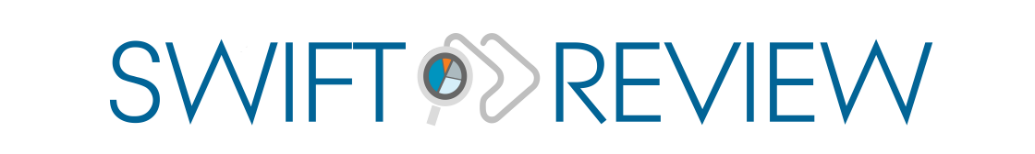 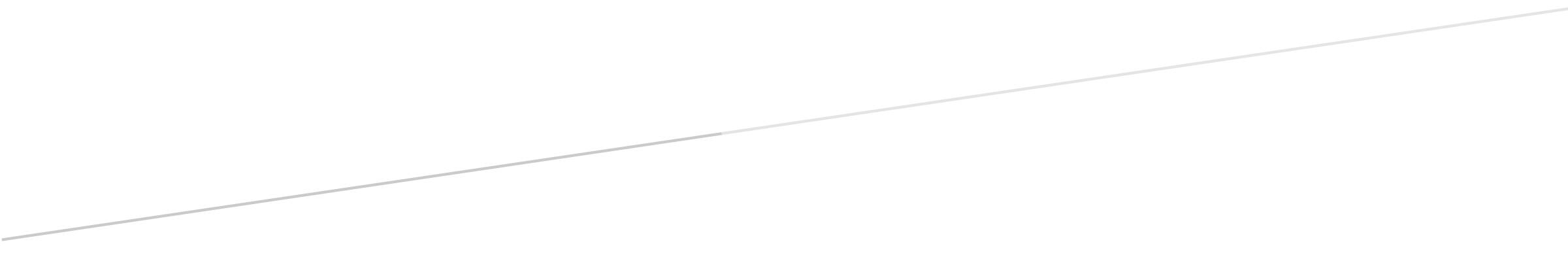 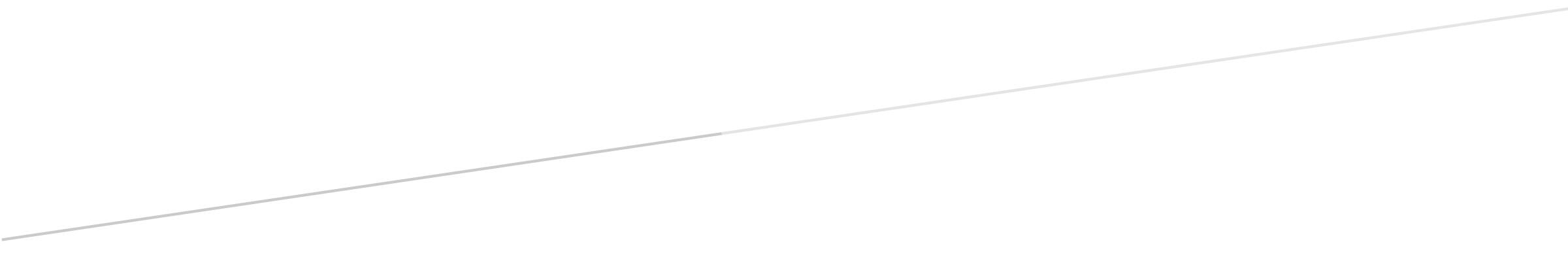 